Agency overviewThe Planning, Industry and Environment Cluster brings together the functions from the former Planning & Environment and Industry Clusters.The new Cluster will drive for greater levels of integration and efficiency across key areas such as long term planning, precincts, housing, property, infrastructure priorities, open space, the environment, our natural resources – land, water, mining – energy, and growing our industries. In particular, there will be a redoubling of emphasis on regional NSW.Primary purpose of the roleManages the development and delivery of large scale complex multiple projects including planning, scoping, resourcing, stakeholder consultation and key milestone reporting within a defined program of work ensuring completion within agreed timeframes, quality standards and at or below budget, and compliance with project management best practice standards, to support the achievement of NSW Government and corporate outcomes.Key accountabilitiesDevelop and manage a range of projects through the project lifecycle, ensuring effective planning, stakeholder management and financial and risk management processes, to guide project delivery in meeting business objectivesDetermine, establish and maintain governance arrangements to ensure cost, time and quality of planning, approvals and implementation occur; identify risks to effect delivery of projects and initiatives and develop, communicate and implement project risk management plans and strategies to mitigate riskDevelop and implement strategies and tools for the continuous monitoring and evaluation of projects, including risk and contingency management, benefits realisation, and project impact and quality measures, to identify and address issues and assess project progress and overall effectivenessProvide expert and strategic advice and support with the development, implementation, management and reporting of projects, and ensure senior management and key stakeholders are fully briefed on the status of projectsDevelop and report on project plans, budgets, and timelines for overall project delivery to ensure the achievement of results including effective financial management and delivery of projectsLead and motivate multidisciplinary project teams to establish and maintain a culture of teamwork, achievement, accountability and outcomes focus to support the achievement of project objectivesManage stakeholder relationships through effective communication, negotiation and issues management to ensure stakeholders are optimally engaged throughout the project and project deliverables are achievedLead and where appropriate, participate in cross branch, divisional, and external agency project teams, working parties and similar forums established to develop and deliver diverse projects and programs that support the implementation of Government policy initiativesKey challengesManaging complex and sensitive consultations and negotiations with diverse stakeholders, within agreed timelines, given their varying expectations, viewpoints and interestsAchieving multiple project objectives, given limited resources and tight deadlines, and the need to identify project interdependencies and balance competing demands and prioritiesEstablishing and maintaining an effective governance framework, managing risk, issues, benefits and priorities to deliver results in relation to agreed project outcomesKey relationshipsRole dimensionsDecision makingThis position operates with a high level of autonomy and is expected to determine work priorities within agreed work plan, make day to day operational decisions and exercise delegated authority. The position is fully accountable for the delivery of assigned projects on time and at, of below budget and for the quality, accuracy and integrity of the content of expert advice providedReporting lineTBADirect reportsProject TeamsBudget/ExpenditureTBAEssential requirementsAppropriate tertiary qualifications or demonstrated equivalent, relevant professional experience.Demonstrated project management skills and experience along with strong organisational skills to plan, manage and deliver multiple projects on time and within resourcesThorough understanding and knowledge of financial, governance and risk management standards and practices associated with project managementCapabilities for the roleThe NSW Public Sector Capability Framework applies to all NSW public sector employees. The Capability Framework is available at www.psc.nsw.gov.au/capabilityframeworkCapability summaryBelow is the full list of capabilities and the level required for this role. The capabilities in bold are the focus capabilities for this role. Refer to the next section for further information about the focus capabilities.Focus capabilitiesThe focus capabilities for the role are the capabilities in which occupants must demonstrate immediate competence. The behavioural indicators provide examples of the types of behaviours that would be expected at that level and should be reviewed in conjunction with the role’s key accountabilities.ClusterPlanning, Industry & EnvironmentAgencyEnvironment, Energy and ScienceDivision/Branch/UnitNational Parks and Wildlife ServicesLocationVariousClassification/Grade/BandClerk 11/12Role NumberGenericANZSCO Code132411PCAT Code2221192Date of ApprovalJuly 2017Agency Websitehttps://www.dpie.nsw.gov.au/Who       WhyInternalDirectorReceive broad guidance and professional support, provide expert advice and exchange informationDirect Reports/Project TeamsProvide guidance and support, exchange information and facilitate their ongoing professional developmentBranch/Division/Park ProgramsFoster effective working relationships to facilitate opportunities for engagement, consultation, issue resolution and informationCollaborate, consult, contribute to cross agency projects and programs and exchange informationExternalStakeholdersDevelop and maintain effective partnerships and relationships to facilitate consultation and the exchange of informationNSW Public Sector Capability FrameworkNSW Public Sector Capability FrameworkNSW Public Sector Capability FrameworkCapability GroupCapability NameLevel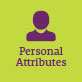 Display Resilience and CourageAdeptAct with IntegrityAdeptManage SelfAdvancedValue DiversityAdept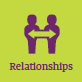 Communicate EffectivelyAdvancedCommit to Customer ServiceAdeptWork CollaborativelyAdvancedInfluence and NegotiateAdept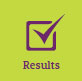 Deliver ResultsAdvancedPlan and PrioritiseAdeptThink and Solve ProblemsAdvancedDemonstrate AccountabilityAdept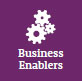 FinanceIntermediateTechnologyAdeptProcurement and Contract ManagementAdeptProject ManagementAdvanced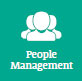 Manage and Develop PeopleAdeptInspire Direction and PurposeIntermediateOptimise Business OutcomesAdeptManage Reform and ChangeIntermediateNSW Public Sector Capability FrameworkNSW Public Sector Capability FrameworkNSW Public Sector Capability FrameworkGroup and CapabilityLevelBehavioural IndicatorsPersonal AttributesManage SelfAdvancedAct as a professional role model for colleagues, set high personal goals and take pride in their achievementActively seek, reflect and act on feedback on own performanceTranslate negative feedback into an opportunity to improveMaintain a high level of personal motivationTake the initiative and act in a decisive wayRelationshipsCommunicate EffectivelyAdvancedPresent with credibility, engage varied audiences and test levels of understandingTranslate technical and complex information concisely for diverse audiencesCreate opportunities for others to contribute to discussion and debateActively listen and encourage others to contribute inputsAdjust style and approach to optimise outcomesWrite fluently and persuasively in a range of styles and formatsRelationshipsWork CollaborativelyAdvancedBuild a culture of respect and understanding across the organisationRecognise outcomes which resulted from effective collaboration between teamsBuild co-operation and overcome barriers to information sharing, communication and collaboration across the organisation and cross-governmentFacilitate opportunities to engage and collaborate with external stakeholders to develop joint solutionsResultsDeliver ResultsAdvancedDrive a culture of achievement and acknowledge input of othersInvestigate and create opportunities to enhance the achievement of organisational objectivesMake sure others understand that on-time and on-budget results are required and how overall success is definedControl output of business unit to ensure government outcomes are achieved within budgetProgress organisational priorities and ensure effective acquisition and use of resourcesSeek and apply the expertise of key individuals to achieve organisational outcomesResultsThink and Solve ProblemsAdvancedUndertake objective, critical analysis to draw accurate conclusions that recognise and manage contextual issuesWork through issues, weigh up alternatives and identify the most effective solutionsTake account of the wider business context when considering options to resolve issuesExplore a range of possibilities and creative alternatives to contribute to systems, process and business improvementsImplement systems and processes that underpin high quality research and analysisBusiness EnablersTechnologyAdeptDemonstrate a sound understanding of technology relevant to the work unit, and identify and select the most appropriate technology for assigned tasksIdentify opportunities to use a broad range of communications technologies to deliver effective messagesUnderstand, act on and monitor compliance with information and communications security and use policiesIdentify ways to leverage the value of technology to achieve team/unit outcomes, using the existing technology of the businessSupport compliance with the records, information and knowledge management requirements of the organisationBusiness EnablersProject ManagementAdvancedPrepare scope and business cases for more ambiguous or complex projects including cost and resource impactsAccess key subject-matter experts’ knowledge to inform project plans and directionsImplement effective stakeholder engagement and communications strategy for all stages of projectsMonitor the completion of projects and implement effective and rigorous project evaluation methodologies to inform future planningDevelop effective strategies to remedy variances from project plans, and minimise impactsManage transitions between project stages and ensure that changes are consistent with organisational goalsPeople ManagementManage and Develop PeopleAdeptDefine and clearly communicate roles and responsibilities to achieve team/unit outcomesNegotiate clear performance standards and monitor progressDevelop team/unit plans that take into account team capability, strengths and opportunities for developmentProvide regular constructive feedback to build on strengths and achieve resultsAddress and resolve team and individual performance issues, including unsatisfactory performance in a timely and effective wayMonitor and report on performance of team in line with established performance development frameworksPeople ManagementOptimise Business OutcomesAdeptInitiate and develop longer-term goals and plans to guide the work of the team in line with organisational objectivesAllocate resources to ensure achievement of business outcomes and contribute to wider workforce planningEnsure that team members base their decisions on a sound understanding of business principles applied in a public sector contextMonitor performance against standards and take timely corrective actionsKeep others informed about progress and performance outcomes